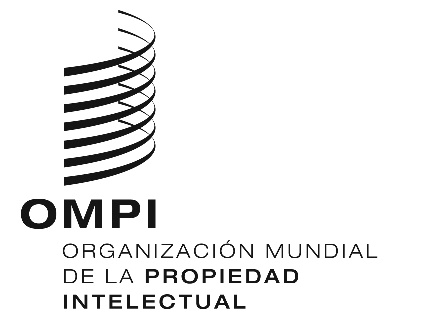 Aviso N.º 4/2022Acta de Ginebra del Arreglo de Lisboa relativo a las Denominaciones de Origen y las Indicaciones GeográficasAdhesión de la República ChecaEl 2 de junio de 2022, el Gobierno de la República Checa depositó en poder del director general de la Organización Mundial de la Propiedad Intelectual (OMPI) su instrumento de adhesión al Acta de Ginebra del Arreglo de Lisboa relativo a las Denominaciones de Origen y las Indicaciones Geográficas (en adelante denominado “el Acta de Ginebra del Arreglo de Lisboa”), adoptada en Ginebra el 20 de mayo de 2015.De conformidad con la Regla 4.1) del Reglamento Común del Arreglo de Lisboa relativo a la Protección de las Denominaciones de Origen y su Registro Internacional y del Acta de Ginebra del Arreglo de Lisboa relativo a las Denominaciones de Origen y las Indicaciones Geográficas (en adelante denominado “el Reglamento Común”), el Gobierno de la República Checa ha notificado el nombre y la dirección siguientes correspondientes a su Administración competente a los fines de los procedimientos en virtud del Acta de Ginebra del Arreglo de Lisboa:  Comisión EuropeaDirección General Agricultura y Desarrollo RuralDirección B, Calidad, Investigación e Innovación, y DivulgaciónRue de la Loi / Wetstraat 1301040 BruselasTeléfono:  +32 2 299 11 11Correo-e:  AGRI-B3-GENEVA@ec.europa.euSitio web:  www.ec.europa.eu/agriculture/Por lo demás, el nombre y la dirección de la Administración competente designada por el Gobierno de la República Checa a los fines de los procedimientos en virtud del Arreglo de Lisboa para la Protección de las Denominaciones de Origen y su Registro Internacional, de 31 de octubre de 1958, permanecen sin cambios, a saber:  Industrial Property Office of the Czech RepublicAntonína Čermáka 2a160 68 Prague 6República Checa Tel:  +420 220 383 111Fax:  +420 224 324 718Correo-e:  posta@upv.gov.czSitio web:  https://upv.gov.cz/De conformidad con la Regla 4.3) del Reglamento Común, la Administración competente mencionada en el párrafo 2 pondrá a disposición información sobre los procedimientos vigentes en su territorio para la impugnación y la observancia de derechos sobre denominaciones de origen e indicaciones geográficas.  Esa información será publicada en: https://www.wipo.int/lisbon/es/applicable_procedures.html El Acta de Ginebra del Arreglo de Lisboa entrará en vigor, con respecto a la República Checa, el 2 de septiembre de 2022.23 de agosto de 2022